Resko, dnia 27.08.2020 r.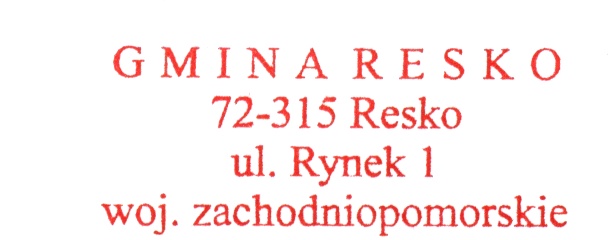                   pieczęć zamawiającegoZAPYTANIE OFERTOWE Nr ZP.271.14.20.ZPOFW związku z realizacją zasady konkurencyjności, zwracam się z zapytaniem ofertowym o cenę. 
Zapytanie jest elementem rozpoznania rynku.Zamawiający: Gmina Resko reprezentowana przez  Burmistrza Reska, p. Arkadiusza Czerwińskiego, 
ul. Rynek 1, 72-315 Resko, tel. 091 39 51 503,  fax. 091 39 51 205  e-mail: zamowienia@resko.plOpis przedmiotu zamówienia:Dostawa sprzętu komputerowego do świetlicy wiejskiej w Mołstowie, Gmina Resko, zgodnie z poniższą specyfikacją:1 szt. konsola XBOX ONE 1 TB + KINECT + 2 pady,3 szt. gier na XBOX ONE (w tym 2 szt. na KINECT)1 szt. telewizor LED 65”, smart TV, hdmi, USB, QLED 4K wraz z regulowanym uchwytem (w pionie i poziomie) montowany do ściany,1 szt. anteny telewizyjnej szerokopasmowej wraz z uchwytem montowanym do ściany,1 szt. router wifi wraz z modemem, anteną oraz uchwytem montowanym do ściany, specyfikacja:- router fabrycznie przez producenta nie może być wyposażony w blokadę simlock,- działanie w każdej polskiej sieci GSM- maksymalna prędkość do 450 Mb/s na pobieranie danych- obsługa do minimum 10 urządzeń- dwu zakresowe częstotliwości WiFi 2,4 GHz, 5GHz- minimum 4 porty LAN o przepustowości minimum 100/1000- LTE Cat. 9- minimum dwa gniazda antenowe SMA- zintegrowany na stałe z urządzeniem modem 3G/LTE z obsługą karty micro SIM, zamawiający nie dopuszcza zastosowania podłączanego modemu 3G/LTE poprzez port USB- obsługa rutera poprzez przeglądarkę internetową interfejs konfiguracyjny w języku polskim lub angielskim, możliwość zmiany ustawień anteny: zewnętrza/wewnętrzna/auto/mix- zakres pracy modemu 4G LTE 700/800/1800/2100/2600 MHz; HSPA+/HSDPA/HSUPA/UMTS 900/2100 MHz; EDGE/GPRS/GSM 850/900/1800/1900 MHz- kompatybilność z systemami operacyjnymi Windows /7/8/10- antena LTE 3G 4G Zewnętrzna z kablem 10M SMA pracująca w zakresie 800 – 3000 MHz o mocy minimalnej 12 dBi Impedancji wyjściowej 50 Ohm o polaryzacji pionowej lub poziomej 3 kpl. Zestaw komputerowy HP AIO 200 G3: procesor Intel Core i3, dysk SSD 256 GB, 8 GB RAM, Wifi, All-in-one z monitorem, klawiaturą, myszką, oprogramowaniem Windows 10 1 szt. urządzenie wielofunkcyjne skaner z drukarką kolorową laserową wraz z 1 kompletem tuszy zapasowych.Termin dostawy: do 60 dni od podpisania umowy. Sprzęt ma posiadać gwarancję producenta na okres min. 24 miesięcy od daty zakupu. Serwis musi być realizowany w systemie door-to-door. Wykonawca wraz z dostarczanym na zamówienie sprzętem dostarczy pisemną gwarancję zgodną co najmniej z ww. warunkami. Projekt współfinansowany przez Unię Europejską z Europejskiego FunduszuRozwoju Regionalnego oraz budżetu państwa w ramachRegionalnego Programu Województwa Zachodniopomorskiego 2014-2020Kryterium oceny ofert: Cena 100% Cena musi być podana w złotych polskich, w kwocie brutto (z uwzględnieniem podatku VAT).Cena obejmuje wszystkie koszty Wykonawcy, w tym dostawę i rozładunek w miejscu wskazanym przez zamawiającego na terenie Gminy Resko. Do oferty należy załączyć karty katalogowe oferowanego sprzętu.Sposób przygotowania oferty:Ofertę sporządzić należy na załączonym druku „OFERTA” (załącznik nr 1). Ofertę należy złożyć w formie elektronicznej poprzez platformę zakupową https://platformazakupowa.pl/pn/resko na stronie postępowania - można wyszukać po znaku sprawy ZP.271.14.20.ZPOF. Oferta musi być podpisana przez osobę/osoby uprawnione do reprezentacji Wykonawcy. Dopuszcza się podpis elektroniczny lub skan podpisanego formularza ofertowego.Termin złożenia oferty: ofertę złożyć należy do dnia 08.09.2020r., do godz. 12:00. Termin otwarcia ofert: 08.09.2020r., do godz. 12:15, Urząd Miejski w Resku, ul. Rynek 1, 72-315 Resko, pokój 20